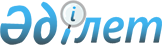 Об образовании избирательных участков на территории Денисовского районаРешение акима Денисовского района Костанайской области от 13 августа 2021 года № 7. Зарегистрировано в Министерстве юстиции Республики Казахстан 20 августа 2021 года № 24056
      В соответствии со статьей 23 Конституционного закона Республики Казахстан "О выборах в Республике Казахстан", РЕШИЛ:
      1. Образовать избирательные участки на территории Денисовского района Костанайской области, согласно приложению к настоящему решению.
      2. Признать утратившим силу решение акима Денисовского района от 2 марта 2020 года № 4 "Об образовании избирательных участков на территории Денисовского района" (зарегистрированное в Реестре государственной регистрации нормативных правовых актов за № 9003).
      3. Государственному учреждению "Аппарат акима Денисовского района" в установленном законодательством Республики Казахстан порядке обеспечить:
      1) государственную регистрацию настоящего решения в Министерстве юстиции Республики Казахстан;
      2) размещение настоящего решения на интернет-ресурсе акимата Денисовского района после официального опубликования.
      4. Контроль за исполнением настоящего решения возложить на руководителя аппарата акима Денисовского района Костанайской области.
      5. Настоящее решение вводится в действие по истечении десяти календарных дней после дня его первого официального опубликования.
       "СОГЛАСОВАНО"
      Денисовская районная
      территориальная избирательная
      комиссия Избирательные участки на территории Денисовского района
      Избирательный участок № 318, в границах села Покровка.
      Местонахождение участка: Денисовский район, село Покровка, улица Мира, 2, здание коммунального государственного учреждения "Покровская основная средняя школа отдела образования Денисовского района" Управления образования акимата Костанайской области.
      Избирательный участок № 319, в границах села Досовка.
      Местонахождение участка: Денисовский район, село Досовка, улица Центральная, 23, здание коммунального государственного учреждения "Досовская начальная школа отдела образования Денисовского района" Управления образования акимата Костанайской области.
      Избирательный участок № 320, в границах села Фрунзенское, улицы: Степная, Пролетарская, Больничная, Комсомольская, Октябрьская, Строительная, Гагарина, Целинная, переулок Первомайский, переулок Клубный, переулок Школьный, Стадионная, Приаятская, Майская, Молодежная, Новая, Фрунзенская 1, 3, 5, 6, 7, 8, 9, 10, 11, 12, 13, 14, 16, 17, 18, 19, 20, 21, 22, 23, 24, 25, 26, 27, 28, 29, 30, 31, 32, 34, 35, 36, 38, 39, 40, 40А, 42А, 44, 44А, 46, 46А, 48, 50, 52, 54, 56, 58, 60, 62, 64, 66, 68, 70, 72.
      Местонахождение участка: Денисовский район, село Фрунзенское, улица Комсомольская, 41, здание коммунального государственного учреждения "Фрунзенская общеобразовательная школа отдела образования Денисовского района" Управления образования акимата Костанайской области.
      Избирательный участок № 322, в границах села Красноармейское.
      Местонахождение участка: Денисовский район, село Красноармейское, улица Школьная, 16, здание коммунального государственного учреждения "Красноармейская основная средняя школа отдела образования Денисовского района" Управления образования акимата Костанайской области.
      Избирательный участок № 323, в границах села Кочержиновка.
      Местонахождение участка: Денисовский район, село Кочержиновка, улица Школьная, 4Б, здание конторы товарищества с ограниченной ответственностью "Фрунзенское" (по согласованию).
      Избирательный участок № 325, в границах села Аятское.
      Местонахождение участка: Денисовский район, село Аятское, улица Клубная, 20/2, здание коммунального государственного учреждения "Аятская общеобразовательная школа имени академика Темирбая Байбусыновича Даркамбаева отдела образования Денисовского района" Управления образования акимата Костанайской области.
      Избирательный участок № 329, в границах села Зааятское, улицы: Октября, Лесная, Степная, Школьная, Чапаева, переулок Восточный, переулок Почтовый, Ленина, Московская, Пушкина, Гоголя, Киевская, Фрунзе, Железнодорожная, Озерная, Целинная, переулок Малый, переулок Переездный, переулок Луговой, Дорожная 1, 2, 3, 4, 5, 6, 7, 8, 9, 10, 11, 12, 13, 14, 15, 16, 17, 18, 19, 20, 21, 22, 23, 25, 26, 27, 28, 29, 30, 31, 32, 33, 34, 35, 36, 37, 38, 39, 40, 41, 42, 43, 55, 56, 57, 58, 59, 60, 61, 62, 63, 64, 65, 66, 67.
      Местонахождение участка: Денисовский район, село Зааятское, улица Школьная, 7, здание коммунального государственного учреждения "Зааятская основная средняя школа отдела образования Денисовского района" Управления образования акимата Костанайской области.
      Избирательный участок № 330, в границах села Алчановка.
      Местонахождение участка: Денисовский район, село Алчановка, улица Ленина, 8, здание коммунального государственного учреждения "Алчановская основная средняя школа отдела образования Денисовского района" Управления образования акимата Костанайской области.
      Избирательный участок № 332, в границах сел Свердловка, Приречное, Подгорное.
      Местонахождение участка: Денисовский район, село Свердловка, улица Школьная, 8, здание коммунального государственного учреждения "Свердловская общеобразовательная школа отдела образования Денисовского района" Управления образования акимата Костанайской области.
      Избирательный участок № 335, в границах села Аршалы.
      Местонахождение участка: Денисовский район, село Аршалы, улица Школьная, 14, здание коммунального государственного учреждения "Аршалинская общеобразовательная школа отдела образования Денисовского района" Управления образования акимата Костанайской области.
      Избирательный участок № 336, в границах села Георгиевка.
      Местонахождение участка: Денисовский район, село Георгиевка, улица Фестивальная, 4, здание "Георгиевский сельский клуб" при коммунальном государственном казенном предприятии "Районный дом культуры".
      Избирательный участок № 338, в границах села Набережное.
      Местонахождение участка: Денисовский район, село Набережное, улица Береговая, 8, здание коммунального государственного учреждения "Набережная начальная школа отдела образования Денисовского района" Управления образования акимата Костанайской области.
      Избирательный участок № 339, в границах села Приреченка.
      Местонахождение участка: Денисовский район, село Приреченка, улица Клубная, 6, здание коммунального государственного учреждения "Приреченская общеобразовательная школа отдела образования Денисовского района" Управления образования акимата Костанайской области.
      Избирательный участок № 340, в границах села Окраинка.
      Местонахождение участка: Денисовский район, село Окраинка, улица Клубная, 16, здание коммунального государственного учреждения "Окраинская начальная школа отдела образования Денисовского района" Управления образования акимата Костанайской области.
      Избирательный участок № 341, в границах села Комаровка.
      Местонахождение участка: Денисовский район, село Комаровка, улица Центральная, 7А/2, здание коммунального государственного учреждения "Комаровская начальная школа отдела образования Денисовского района" Управления образования акимата Костанайской области.
      Избирательный участок № 342, в границах села Антоновка.
      Местонахождение участка: Денисовский район, село Антоновка, улица Целинная, 45, здание коммунального государственного учреждения "Антоновская основная средняя школа отдела образования Денисовского района" Управления образования акимата Костанайской области.
      Избирательный участок № 343, в границах села Крымское.
      Местонахождение участка: Денисовский район, село Крымское, улица Парковая, 11, здание коммунального государственного учреждения "Крымская общеобразовательная школа отдела образования Денисовского района" Управления образования акимата Костанайской области.
      Избирательный участок № 345, в границах села Перелески, улицы: Центральная, Южная, Садовая, Целинная, Юбилейная, Лесная, Северная, Восточная, Строительная, Школьная, Молодежная, Новая, Парковая.
      Местонахождение участка: Денисовский район, село Перелески, улица Школьная, 1, здание коммунального государственного учреждения "Перелескинская общеобразовательная школа отдела образования Денисовского района" Управления образования акимата Костанайской области.
      Избирательный участок № 346, в границах села Перелески, улицы: Большая, Малая, Парижская, Средняя, Станция, Шанхайская.
      Местонахождение участка: Денисовский район, село Перелески, Промзона-9, 19, здание конторы товарищества с ограниченной ответственностью "ХПП Перелески" (по согласованию).
      Избирательный участок № 347, в границах села Жалтырколь.
      Местонахождение участка: Денисовский район, село Жалтырколь, улица Мира, 8, здание коммунального государственного учреждения "Баталинская общеобразовательная школа отдела образования Денисовского района" Управления образования акимата Костанайской области.
      Избирательный участок № 348, в границах села Архангельское.
      Местонахождение участка: Денисовский район, село Архангельское, улица Парковая, 13, здание коммунального государственного учреждения "Архангельская основная средняя школа отдела образования Денисовского района" Управления образования акимата Костанайской области.
      Избирательный участок № 349, в границах села Денисовка, улицы: Красных Партизан 3, 5, 7, 9, 11, 13, 15, 17, 19, 23, 29, 33, 35, 37, 39, 41, 43, 45, 47, 61, 63, 65, 67, 69, 71, 73, 75, 77, 79, 81, 83, 85, 87, 91, 93, 95, 97, 99, 101, 105; Советская 1, 2, 3, 4, 5, 6, 7, 9, 10, 16, 17, 18, 20, 23, 24, 25, 26, 27, 28, 29, 30, 31, 32, 33, 34, 35, 36, 37, 38, 39, 40, 41, 42, 43, 44, 45, 46, 47, 49, 51, 53, 55, 57, 59, 61, 63; Чапаева 1, 2, 3, 5, 6, 8, 9, 10, 12, 13, 15, 16, 17, 18, 22, 24, 26, 27, 29, 31, 32, 33, 35, 37, 38, 39, 40, 41, 42, 43, 45, 46, 47, 48, 49, 51, 53, 57, 59, 61, 62, 63, 64, 65, 66, 67, 68, 70, 72, 74, 76, 78, 80, 82, 84, 88, 90, 92, 94, 96, 98, 100, 102, 104, 106, 108, 112, 114; Строительная 1, 2, 3, 4, 5, 6, 7, 8, 11, 13, 15, 17, 20, 21, 23, 24; 50 лет Октября 1, 2, 2А, 4, 5, 5А, 6, 7, 9, 11, 13, 15, 16, 17, 18, 19, 20, 21, 22, 23, 24, 25, 26, 32, 35, 36, 37, 39, 40, 41, 42, 43, 44, 46, 47, 49, 51, 53, 54, 55, 58, 59, 61, 64, 65, 66, 67, 68, 69, 70, 71, 76, 78, 80, 82, 84, 86, 88, 92, 94, 96, 98, 100, 102, 106, 108, 110; Калинина 2, 7, 8, 9, 11, 13, 15, 17, 19, 20, 22, 23, 24, 26, 27, 28, 30, 31, 33, 34, 35, 37, 38, 39, 40, 41, 42, 43, 44, 45, 47, 48, 49, 50, 51, 52, 53, 54, 55, 57, 59, 60, 64, 66, 68А, 69, 70, 70А, 72А, 74; Амангельды 1, 2, 4, 5, 6, 8, 9, 11, 12, 13, 15, 18, 20, 22, 24, 26, 30, 32, 36, 38; Октябрьская 1, 2, 3, 4, 5, 6, 7, 8, 11А, 11Б, 12, 12А, 13, 14, 16; Ленина 3, 3А, 5, 6, 7, 9, 10, 26, 28, 30, 31, 33; Нурпеисова 2, 3, 4, 4А, 5, 6, 7, 8, 9, 10, 11, 13, 14, 15, 16, 17, 18, 26, 27, 29, 31, 32, 35, 38, 38А, 40; Горького 2, 3, 4, 5, 6, 8, 9, 10, 11, 12, 13, 18, 19, 20, 21, 23; Пушкина 1, 3, 4, 5, 6, 7, 9, 10, 11, 12, 13, 14, 15, 16, 17, 19, 21, 22, 23, 24, 25, 26, 27, 28, 30; Комсомольская 1, 2, 4, 5, 6, 7, 8, 9, 10, 11, 11А, 13, 13А, 14, 16, 17, 18, 19, 20, 22, 24, 28, 30; Базарная 1, 3, 7, 8, 14, 16, 18, 20; Мельничная 1, 2, 3, 4, 5, 6, 7, 8, 9, 10, 11, 12, 15, 16, 18, 20, 21, 22, 23, 24, 25, 26, 28, 30; Береговая 1, 2, 3, 4, 5, 6, 6А, 7А, 8, 8А, 8Б, 10, 10А, 11, 12, 13, 14, 15, 16, 17, 18, 19, 20, 21, 22, 23, 25, 26, 27, 28, 29, 30, 32, 34, 36.
      Местонахождение участка: Денисовский район, село Денисовка, улица Калинина, 10, здание коммунального государственного учреждения "Денисовская общеобразовательная школа № 2 отдела образования Денисовского района" Управления образования акимата Костанайской области.
      Избирательный участок № 350, в границах села Денисовка, улицы: Красных Партизан 2, 4, 6, 8, 10, 14, 16, 16А, 18, 20, 22, 28, 30, 32, 34, 38, 42, 44, 46, 48, 50, 52, 54, 58, 60; Целинная 2, 3, 4, 6, 7, 8, 9, 11, 13, 14, 15, 16, 17, 18, 19, 20, 21, 23, 25, 27, 29, 31, 33; Элеваторная 2, 4, 6, 8, 9, 11, 13, 15, 17, 19, 21, 25; Амангельды 15, 17, 19, 21, 23, 25, 27, 29, 31, 33, 35, 37, 44, 46, 48, 52, 54, 58, 62; Октябрьская 15, 18, 19, 20, 21, 22, 24, 28, 30, 32; Ленина 34, 35, 37, 39, 41, 43, 43А, 44, 46, 47; Нурпеисова 37, 39, 41, 42, 43, 44, 45, 46, 47, 48, 49, 50, 52, 54, 56; Горького 24, 25, 26, 27, 28, 29; Мельничная 32, 36, 38, 40, 40А, 42, 42А, 44, 44А, 46, 46А, 48, 50, 52, 54, 56, 58; Сельхозтехника 1, 2, 3, 4; Гагарина 23, 23А, 25, 28, 30, 32, 34, 36, 38, 40, 42; Новая 72, 73, 74, 75, 77; Школьная 1, 2, 3, 4, 5, 6, 7, 7А, 9, 12, 15, 18.
      Местонахождение участка: Денисовский район, село Денисовка, улица Целинная, 22, здание коммунального государственного казенного предприятия "Детский сад №1" отдела образования Денисовского района" Управления образования акимата Костанайской области.
      Избирательный участок № 351, в границах села Денисовка, улицы: Полевая 1, 3, 5, 7, 9, 11, 13; Молодежная 1, 1А, 2, 3, 4, 5, 6, 13, 14, 16; Маслозаводская 1, 5, 7, 11, 13, 15, 17, 19, 21; Гагарина 1, 5, 7, 8, 9, 11А, 11Б, 12, 13, 13А, 14, 15, 16, 17, 19, 20, 21, 22, 24, 26, 27, 29, 31, 44; Титова 4, 5, 6, 10, 12, 23, 23А, 24, 25, 28; Терешковой 3, 4, 15А, 16, 20; Заречная 1, 2, 3, 4, 5, 6, 7, 8, 9; Первомайская 2, 3, 4, 5, 6, 7, 8, 9, 11, 13, 15, 17; Королева 1, 2, 3, 4, 5, 7; Калинина 75, 75А, 76, 77, 77А, 78, 78А, 79, 79А, 80, 80А, 81, 81А, 83А, 87, 90; 50 лет Октября 71А, 73, 75, 77, 79, 81, 83, 85, 87, 89; Целинная 67Б; Элеваторная 58, 60, 60А, 62, 62А, 64; Кавказская 34, 38, 40, 41Б, 41В, 42, 43, 45, 47, 49, 51; Фестивальная 27, 29, 31, 33, 35, 36А, 38А, 40, 42, 44; Патриса Лумумбы 43, 44, 44А, 44Б, 44В, 44Г, 46, 46А, 46Б, 51, 52, 53, 54, 55, 56, 57, 59; Дорожная 12А, 12В, 12Д, 12Е, 16А, 18, 18А, 20, 20А, 22, 24, 26, 28, 28А; Красных Партизан 104; Озерная 1, 2, 3, 4, 5, 6, 7, 9; Центральная 1, 3, 4, 5, 6, 7, 8, 9, 10, 11; Школьная 22, 24, 26, 28, 30, 32; Новая 1, 2, 3, 4, 5, 7, 9, 10, 20, 21, 24, 25, 26, 27, 28, 30, 31, 32, 33, 34, 35, 36, 37, 38, 39, 40, 41, 42, 42А, 42Б, 43, 44, 44А, 45, 45А, 46, 46А, 47, 47А, 49, 50, 52, 53, 54, 54А, 56, 57, 58, 59, 60, 61, 63, 64, 65, 66, 67, 68, 69, 70, 71; Степная 6; Нефтебаза 2, 2А, 3, 4, 5, 5А, 6, 6А, 7, 8, 9, 9А, 10, 10А, 11, 11А, 12, 13, 15; станция Денисовка 2, 8, 9, 12, 13, 14, 15, 16, 17, 18, 19, 23, 24, 25, 26, 27, 28, 29, 30, 31, 32, 33, 34, 35, 37, 39, 40, 41, 42, 43, 44, 45, 46, 48, 49, 50, 51, 52, 52А, 53, 54, 55, 56, 57, 58, 59, 60, 101.
      Местонахождение участка: Денисовский район, село Некрасовка, улица Школьная, 1, здание коммунального государственного учреждения "Денисовская общеобразовательная школа № 1 отдела образования Денисовского района" Управления образования акимата Костанайской области.
      Избирательный участок № 353, в границах села Некрасовка.
      Местонахождение участка: Денисовский район, село Некрасовка, улица Школьная, 2, здание коммунального государственного учреждения "Дом детского творчества отдела образования Денисовского района" Управления образования акимата Костанайской области
      Избирательный участок № 354, в границах села Гришенка.
      Местонахождение участка: Денисовский район, село Гришенка, улица Набережная, 6, здание коммунального государственного учреждения "Гришенская основная средняя школа отдела образования Денисовского района" Управления образования акимата Костанайской области.
      Избирательный участок № 357, в границах села Глебовка.
      Местонахождение участка: Денисовский район, село Глебовка, улица Новостройка, 16, здание коммунального государственного учреждения "Глебовская общеобразовательная школа отдела образования Денисовского района" Управления образования акимата Костанайской области.
      Избирательный участок № 359, в границах села Денисовка, улицы: Красных Партизан 66, 68, 70, 74, 76, 78, 80, 82, 86, 88, 90, 92, 94, 98, 100, 102; Целинная 26, 28, 30, 32, 34, 36, 39, 40, 41, 42, 43, 45, 46, 48, 49, 50, 51, 53, 57, 59, 61, 63, 65, 67, 67А; Рабочая 3, 4, 5, 6, 7, 8, 9, 10, 11, 12, 13, 14; Элеваторная 16, 18, 20, 22, 30, 31, 32, 33, 34, 35, 36, 37, 38, 39, 40, 41, 42А, 45, 47, 48, 49, 50, 54, 56; Кавказская 1, 2, 3, 4, 5, 6, 7, 8, 9, 10, 11, 12, 13, 14, 15, 16, 17, 18, 19, 20, 21, 22, 23, 24, 25, 26, 27, 28, 29, 30, 31, 33, 35, 37, 39, 41, 41А; Фестивальная 1, 2, 3, 4, 5, 6, 7, 9, 10, 11, 12, 13, 14, 15, 16, 17, 19, 20, 21, 22, 23, 24, 25, 26, 28, 30, 32, 36, 38; Патриса Лумумбы 1, 2, 3, 4А, 5, 6, 7, 8, 9, 10, 11, 12, 13, 14, 15, 16, 17, 18, 19, 20, 21, 22, 23, 24, 26, 27, 28, 29, 30, 31, 32, 33, 34, 35, 36, 37, 37А, 38, 39, 40, 41, 42, 42А; Дорожная 2, 3, 3А, 4, 4А, 6, 8, 10, 10А, 11, 12, 12Б, 13, 14, 14А, 16; Маслозаводская 2, 2А, 2Б, 2Г, 6, 8, 10, 14; Пушкина 31, 32, 32А, 33, 34, 35, 36, 37, 38, 39, 40, 42, 44, 46; Мельничная 27, 29, 33, 35, 37, 39, 41, 43; Комсомольская 21, 23, 25, 27, 30А, 32, 34, 36, 38; Базарная 9, 9А, 11, 11А, 13, 20А, 22, 24, 26; ДЭУ-239 3, 4, 5, 6, 7, 8, 9, 10, 11, 12, 14, 16, 18, 20, 22; Подстанция 1, 3.
      Местонахождение участка: Денисовский район, село Денисовка, улица Кавказская, 30А, здание спорткомплекса "Автомобилист" отдела физической культуры и спорта акимата Денисовского района.
					© 2012. РГП на ПХВ «Институт законодательства и правовой информации Республики Казахстан» Министерства юстиции Республики Казахстан
				
      Аким Денисовского района 

Б. Нургалиев
Приложениек решению акимаДенисовского районаот 13 августа 2021 года№ 7